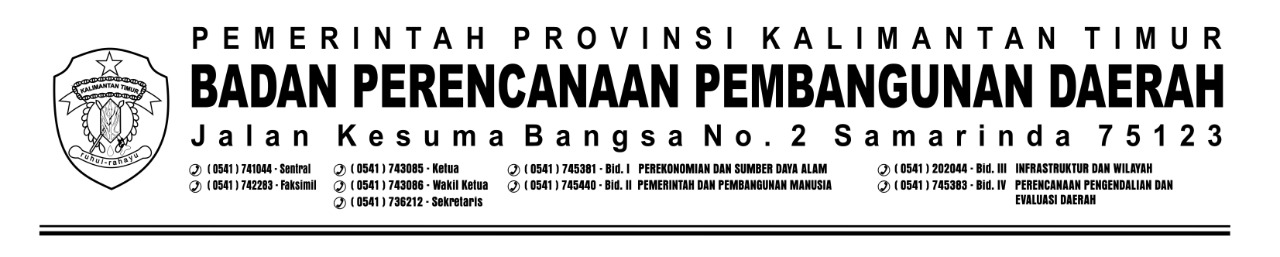 FORMULIR KEBERATAN INFORMASI	Nomor Pendaftaran : (diisi oleh petugas)*Keterangan:*	Diisi oleh petugas berdasarkan nomor pendaftaran permohonan Informasi Publik.Hak-hak Pemohon Keberatan InformasiBerdasarkan Undang-Undang Nomor 14 Tahun 2008 tentang Keterbukaan Informasi PublikPemohon informasi publik dapat mengajukan keberatan secara tertulis kepada Atasan PPID paling lambat 30 (tiga puluh) hari kerja setelah ditemukannya alasan sebagai berikut:Penolakan atas permohonan informasi publik;Tidak disediakannya informasi berkala;Tidak ditanggapinya permohonan informasi publik;Permohonan informasi publik ditanggapi tidak sebagaimana yang diminta;Tidak dipenuhinya permohonan informasi publik;Pengenaan biaya yang tidak wajar;Dan/atau penyampaian informasi public yang melebihi waktu yang diatur dalam peraturan perundang-undangan.Dalam hal pengajuan keberatan disampaikan secara tidak tertulis, Tim Sekretariat PPID mengarahkan Pemohon Informasi Publik yang mengajukan keberatan atau pihak penerima kuasa untuk mengisi formular keberatan sesuai format. Dalam mengajukan keberatan, pemohon wajib menyertakan identitas pemohon yang sah sebagaimana syarat dalam permohonan informasi.
Permohonan Keberatan harus menyertakan dokumen sebagai berikut:Surat tanggapan/jawaban permohonan informasi dari PPID;Formulir tanda terima permohonan informasi.Tim Sekretariat PPID wajib memberikan salinan formular keberatan disertai nomor registrasi keberatan kepada Pemohon Informasi Publik yang mengajukan keberatan atau kuasanya sebagai tanda terima pengajuan keberatan.Nama:Alamat:Pekerjaan:No. Telepon/Email:Nomor Induk Kependudukan/ Nomor Pokok Wajib Pajak:Alasan Pengajuan Keberatan:….…..…… (tempat)	[tanggal], [bulan], [tahun]….…..…… (tempat)	[tanggal], [bulan], [tahun]Petugas Informasi Publik(…………………………………………)Pemohon Keberatan Informasi Publik(…………………………………………)